   РАСПОРЯЖЕНИЕ                                                JАКААНОб утверждении перечня муниципального имущества, находящегося в собственности муниципального образования Черноануйское сельское поселение», предназначенного для предоставления во владение и (или) в пользование субъектам малого и среднего предпринимательства и организациям, образующим инфраструктуру поддержки субъектов малого и среднего предпринимательства     В соответствии с п. 4 ст. 18 Федерального закона от 24.07.2007 № 209-ФЗ «О развитии малого и среднего предпринимательства в Российской Федерации», руководствуясь решением сессии Совета депутатов МО Черноануйское сельское поселение от 28.12.2016 № 32-106 «Об утверждении Порядка формирования, ведения и обязательного опубликования перечня муниципального имущества, предназначенного для предоставления во владение и (или) пользование субъектам малого и среднего предпринимательства:1. Утвердить Перечень муниципального имущества, предназначенного для предоставления во владение и (или) пользование субъектам малого и среднего предпринимательства.2. Опубликовать  настоящее  постановление  на  официальном  сайте Черноануйского сельского  поселения  Усть-Канского  района Республики Алтай.3. Настоящее постановление вступает в силу с момента подписания.Глава администрации Черноануйского сельского поселения  ________________ Т.А. АкатьеваУтвержденоРаспоряжением главы МО Черноануйское сельское поселение№ 38 от 21.12.2018 г.ПЕРЕЧЕНЬмуниципального имущества, находящегося в собственности муниципального образования Черноануйское сельское поселение, предназначенного для предоставления во владение и (или) в пользование на долгосрочной основе, в том числе по льготным ставкам арендной платы, субъектаммалого и среднего предпринимательства и организациям, образующиминфраструктуру поддержки субъектов малого и среднего предпринимательстваРЕСПУБЛИКА АЛТАЙ АДМИНИСТРАЦИЯ ЧЕРНОАНУЙСКОГО СЕЛЬСКОГО ПОСЕЛЕНИЯ УСТЬ-КАНСКОГО РАЙОНА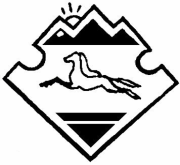 АЛТАЙ РЕСПУБЛИКАНЫҤКАН-ООЗЫ АЙМАКТАЧАРГЫООЗЫНДАГЫ JУРТJЕЕЗЕНИҤ JУРТ АДМИНИСТРАЦИЯЗЫ             « 21 » декабря 2018                                                            № 38№ п/пНаименование имуществаМесто нахожденияОбщая площадь (кв.м)НазначениеДополнительная информация1Земельный участок сельскохозяйственного назначенияЧерноануйское сельское поселение190648Для сельскохозяй-ственного производства04:07:010504:2672Земельный участок сельскохозяйственного назначенияЧерноануйское сельское поселение47117Для сельскохозяй-ственного производства04:07:010504:2653Земельный участок сельскохозяйственного назначенияЧерноануйское сельское поселение411923Для сельскохозяй-ственного производства04:07:010503:4604Земельный участок сельскохозяйственного назначенияЧерноануйское сельское поселение110714Для сельскохозяй-ственного производства04:07:010503:4595Земельный участок сельскохозяйственного назначенияЧерноануйское сельское поселение60701Для сельскохозяй-ственного производства04:07:010402:3996Земельный участок сельскохозяйственного назначенияЧерноануйское сельское поселение172054Для сельскохозяй-ственного производства04:07:010503:4497Земельный участок сельскохозяйственного назначенияЧерноануйское сельское поселение2525Для сельскохозяй-ственного производства04:07:010504:266